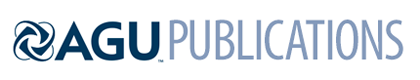 Geophysical Research LettersSupporting Information forMechanism for normal faulting in the subducting plate at the Mariana trenchZhiyuan Zhou1,2, Jian Lin1,2,3, Mark D. Behn2, and Jean-Arthur Olive41State Key Laboratory of Marine Geology, School of Ocean and Earth Sciences, Tongji University, Shanghai 200092, China2Department of Geology and Geophysics, Woods Hole Oceanographic Institution, Woods Hole, MA 02543, USA3Key Laboratory of Marginal Sea Geology, Chinese Academy of Sciences, South China Sea Institute of Oceanology, Guangzhou 510301, China4MIT/WHOI Joint Program in Oceanography, Massachusetts Institute of Technology, Woods Hole, MA 02543, USA, Now at: Lamont-Doherty Earth Observatory, Columbia University, Palisades, NY 10964, USAContents of this file Text S1 to S3Figures S1 to S3Introduction This supporting information includes description of the basic modeling method, supplementary illustrations of modeling results, and the data source of high-resolution multibeam bathymetry.Text S1. Basics of modelsAt each point, the FLAC method solves a mass balance equation [Cundall, 1989],and a stress balance equationwhere νi is nodal velocity in the xi direction, ρ is density, σij is stress tensor, and gi is gravitational acceleration.Yielding of the elasto-plastic material follows the Mohr-Coulomb failure criterion given by Jaeger and Cook [1979],where τ is shear stress, μ is friction coefficient, σn is normal stress, and C is cohesion, which is dependent on plastic strain εps.Following the approach of Buck and Poliakov [1998], Poliakov and Buck [1998], and Lavier et al. [2000], we assume the cohesion is reduced with increasing plastic strain:where C0 is initial cohesion for brittle material, C1 is remaining cohesion when totally yielded, and εc is the characteristic plastic strain that controls the slope of cohesion reduction.The rheological behavior of viscous material follows non-Newtonian power-law rheology given by Chen and Morgan [1990], which depends on temperature and strain rate,where ,  is the second invariant of the strain rate tensor, A is pre-exponential factor, n is creep exponent, Q is activation energy, R is gas constant, and T is temperature.Text S2. Effect of horizontal tensional force on calculated normal faulting characteristicsModel results suggest that when the horizontal tensional force F0 increases, the distance of maximum fault throw is calculated to move towards the trench axis (Figure S3a). This implies that F0 could help to concentrate normal faults towards the trench axis. The observed distance of maximum fault throw is 10-35 km from the trench axis for the southern Mariana trench (Figure S3b). Panel b shows that best-fitting models without F0, which can explain well the calculated non-isostatic topography, but can not explain the observed distance of maximum fault throw of the southern Mariana trench. In contrast, best-fitting models with F0 can explain the calculated non-isostatic topography as well as the distance of maximum fault throw.Text S3. Source of high-resolution multibeam bathymetry dataThe high-resolution bathymetry data are downloaded from the National Geophysical Data Center (NGDC, http://www.ngdc.noaa.gov) and Global Multi-Resolution Topography Synthesis (GMRT) [Ryan et al., 2009].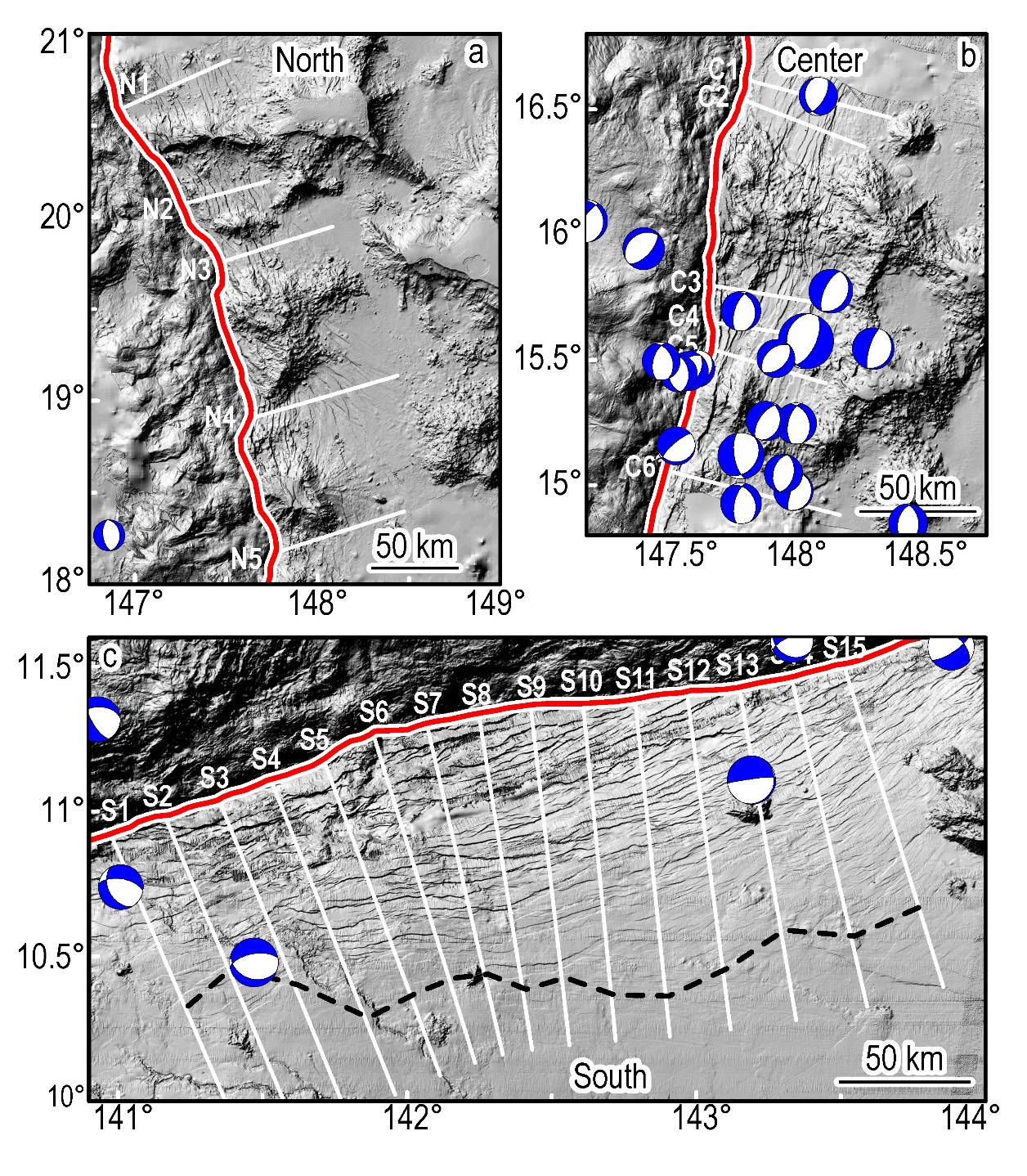 Figure S1. Shade maps of topography illustrating normal faults at the northern, central, and southern Mariana trench. Locations of these three regions are marked by dashed boxes in Figure 1a. Red lines show trench axes. White lines show across-trench profiles for analysis. Black dashed lines in panel c show the approximate location of the central part of the outer-rise region, which was determined from the shallowest point on across-trench profiles of non-isostatic topography. Blue beach balls show normal faulting earthquake focal mechanisms from Global CMT (http://www.globalcmt.org) for events with magnitude greater than Mw 4.5.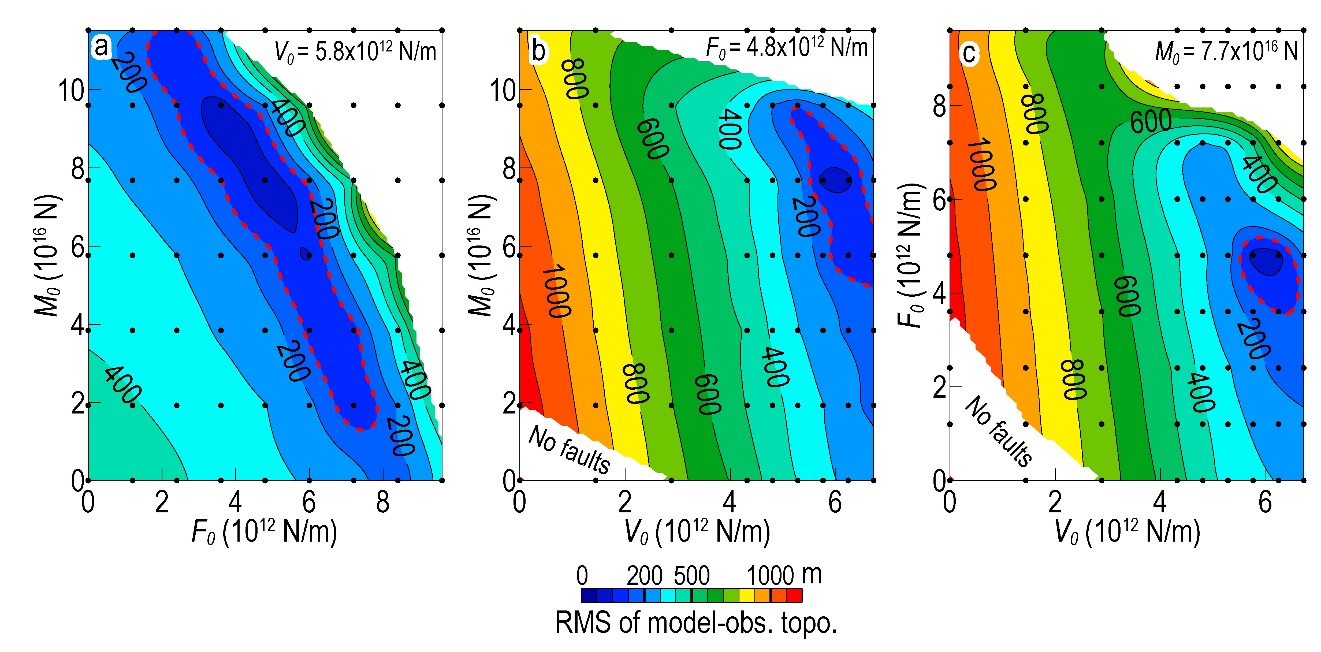 Figure S2. RMS between the calculated non-isostatic topography and model topography as a function of applied tectonic forcing.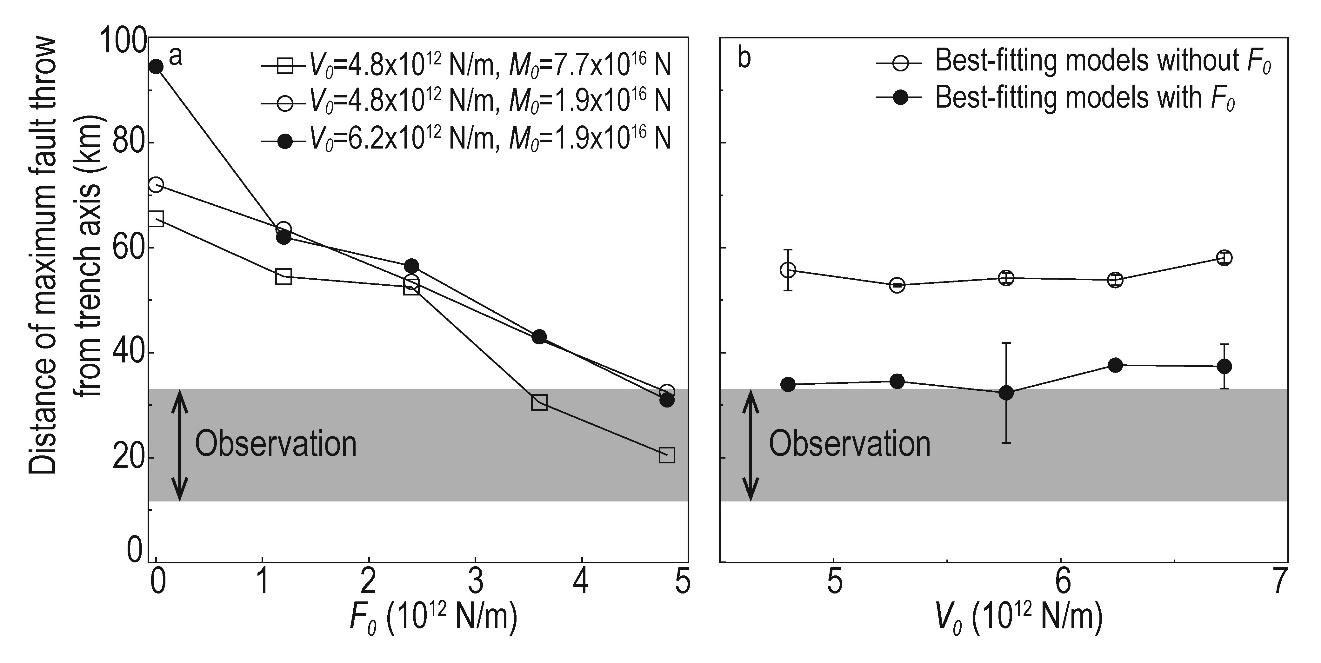 Figure S3. (a) Distance of maximum fault throw as a function of F0 for fixed V0 and M0 values. (b) Distance of maximum fault throw as a function of V0 for best-fitting models with and without F0. Grey columns indicate the observed distance of maximum fault throw from the trench axis at the southern Mariana trench.References:Buck, W. R., and A. N. Poliakov (1998), Abyssal hills formed by stretching oceanic lithosphere, Nature, 392, 272-275.Chen, Y., and W. J. Morgan (1990), A nonlinear rheology model for mid-ocean ridge axis topography, J. Geophys. Res., 95, 17583-17604.Cundall, P. A. (1989), Numerical experiments on localization in frictional materials, Ingenieur-archiv, 59, 148-159.Jaeger, J. C., and N. G. Cook (1979), Fundamentals of Rock Mechanics, Chapman and Hall, London, pp. 513.Lavier, L. L., W. R. Buck, and A. N. Poliakov (2000), Factors controlling normal fault offset in an ideal brittle layer, J. Geophys. Res., 105, 23431-23442.Poliakov, A. N., and W. R. Buck (1998), Mechanics of stretching elastic-plastic-viscous layers: Applications to slow-spreading mid-ocean ridges, in Faulting and Magmatism at Mid-Ocean Ridges, Geophys. Monogr., Ser., vol. 106, edited by W. R. Buck, P. T. Delaney, J. A. Karson, Y. Lagabrielle, AGU, Washington, D. C., pp. 305-323.Poliakov, A. N., P. A. Cundall, Y. Y. Podladchikov, and V. A. Lyakhovsky (1993), An explicit inertial method for the simulation of viscoelastic flow: An evaluation of elastic effects on diapiric flow in two- and three-layers models, in Flow and Creep in the Solar System: Observations, Modeling and Theory, Kluwer Acad. Pub., pp. 175-195.Ryan, W. B. F., Carbotte, S. M., Coplan, J. O., O'Hara, S., Melkonian, A., Arko, R., Weissel, R. A., Ferrini, V., Goodwillie, A., Nitsche, F., Bonczkowski, J., Zemsky, R. (2009), Global multi-resolution topography synthesis, Geochem. Geophys. Geosyst., 10, Q03014.